臺南市中西區成功國民小學112學年度「家庭母語月-講母語，逐家作伙來」　　臺南市教育局藉由221世界母語日，推動學校臺灣母語日及家庭母語月，從社會、學校進而回到家庭，鼓勵親子使用母語進行日常生活溝通，營造溫馨的母語使用環境。　　※學校推行方式：    一、家庭母語月-每週記錄
結合221於二月每週使用母語與家長長輩互動，合作完成；
每週紀錄使用母語對話的內容，紀錄完整者獲得獎勵章2格，獲選於公布欄張貼表揚者加贈1格並公開表揚。    二、歡樂母語影像趣
親子共同錄製影片「介紹/唸讀/演唱歌曲、諺語、鬥嘴鼓、讀詩．．．等」，3/1(五)前上傳到表單，影音檔符合活動主題可榮獲榮譽章2格，經錄取於晨光活動時間播放分享者，可再榮獲1格並公開表揚。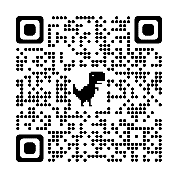     三、模範母語家庭
推廣親子參加母語認證，家中有親子均獲得閩/客/原母語認證者於公開場合表揚。    四、辦理校內宣導
搭配221世界母語日，全校師生宣導家庭母語概念，並結合家庭母語規劃多元活動，增強家庭母語使用環境。  五、推薦優質的母語節目
好看！好玩！好吃！好有趣！知識豐富……，電視節目百百款，最吸引你的是什麼呢？推薦給我們，讓全校跟著你欣賞優質母語節目吧！臺南市中西區成功國小112學年度「家庭母語月-講母語，逐家作伙來」　年　班　姓名：　　　　　　　母語週記互動紀錄表　　　　　座號：以班為單位3/6(三)送交教學組，記錄完整蓋2格，用心優良蓋3格，全班收齊記錄完整獲贈小禮。公視台語台客家電視台原住民族電視台公視印泰越語新聞推薦節目有線電視14、數位6、MOD 14有線電視17、數位12、MOD 5有線電視16PTS ITV NEWS到學校網站下載表格再上傳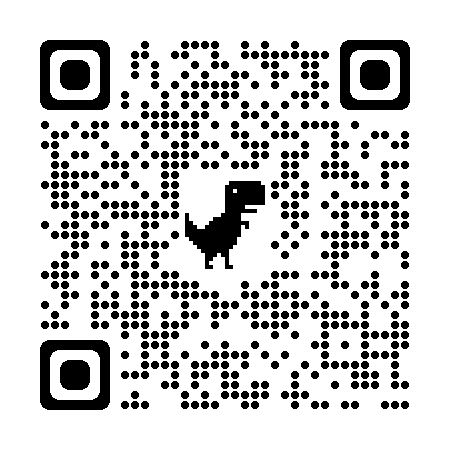 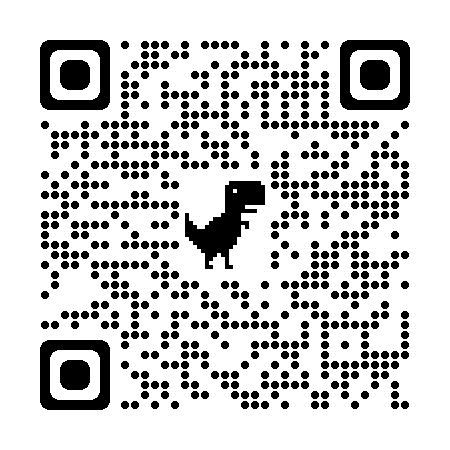 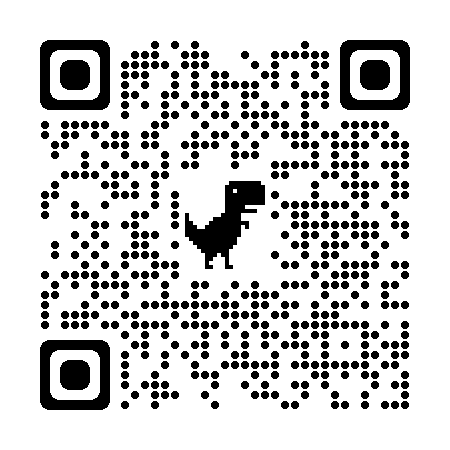 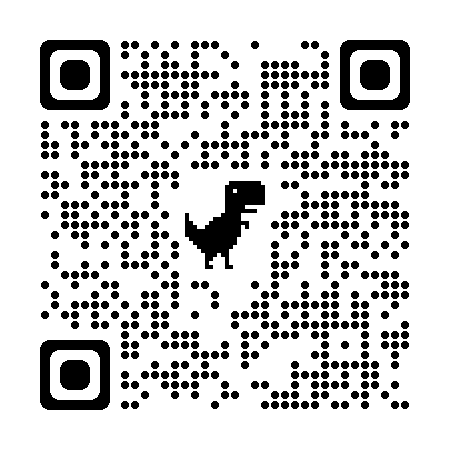 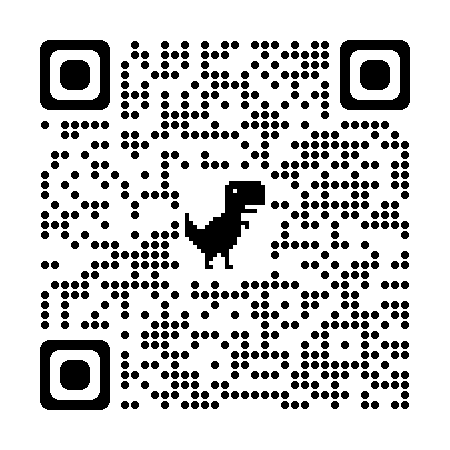 範例說明＊觀看母語節目、聊天、春節活動分享等母語運用記錄內容
(與家庭成員使用母語皆可記錄)運用母語情形運用母語情形運用母語情形對象簽名 範例說明＊觀看母語節目、聊天、春節活動分享等母語運用記錄內容
(與家庭成員使用母語皆可記錄)熟練尚可加油對象簽名 選1種方式紀錄旺來西瓜仙拚仙紫色叫做茄仔色，橘色叫做柑仔色。旺來西瓜仙拚仙紫色叫做茄仔色，橘色叫做柑仔色。家長簽名選1種方式紀錄和叔叔聊天一步棋,一步著.  按部就班，做事有計畫。和叔叔聊天一步棋,一步著.  按部就班，做事有計畫。叔叔簽名選1種方式紀錄逛普濟殿看到很多燈籠「鼓仔灯」畫出燈籠的樣子。（簡單文字搭配繪畫）逛普濟殿看到很多燈籠「鼓仔灯」畫出燈籠的樣子。（簡單文字搭配繪畫）家長簽名第1週2/1-2/4閩南語客家語越南語第2週2/5-2/11閩南語客家語越南語第3週2/12-2/18閩南語客家語越南語第4週2/19-2/25閩南語客家語越南語